Resume for the post of Physical Education Teacher/ Basketball coachSOJI					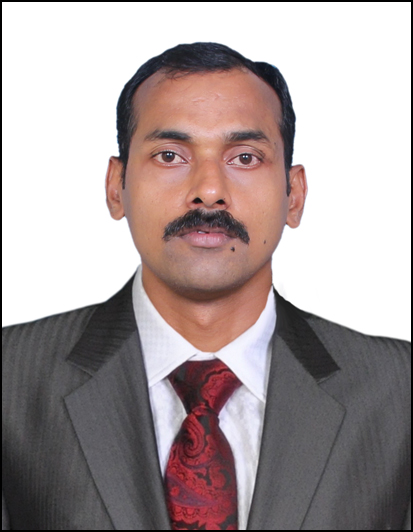 E-mail: soji.381785@2freemail.com Visa Status.   On visit for 3 months.OBJECTIVES :-To accept any position of which I am qualified that provides challenges and opportunities for additional training and healthy learning.EDUCATIONAL QUALIFICATIONGraduation                -Bachelor of Physical Education 	2015 - 2017	  (University of Mumbai- (2 Year course))		- Bachelor of Business Management                    2014			  (Kakathiya University)Senior Secondary	- University Of Calicut				  1996 - 199710th Class 		- Board of Public Examination Kerala                   1995Additional		- Physical Trainer Capsule CourseCourses		  (Indian Navy School of Physical Training)- Leadership Course Certificate (Indian Navy)- Certificate Course in Sports Coaching (Basketball)  (Sports Authority of India)- Physical Conditioner Course  (Armed Forces Sports Medicine Centre)Life Guard and First AidSKILLSGood relationship management skills and natural problem solverPossesses great stamina enthusiasm.Flexible and great team player, with the ability to work to tight time scale.Proven Leadership & Management skills.Flexible and eager to learn new skills.EXPERIENCEPROFESSIONAL EXPERIENCE17 Year experience as National Player, Trainer, Coach and Physical Conditioner with Indian Navy.One year experience as Physical Education Teacher and Basketball Coach in Alphonsa School India from June 2017 to March 2018. PLAYER		03 Years Played for Nationals (02 Times Gold Medals).10 Years played for Indian Navy.(05 Silver,04 Bronze)03 years Played for University of Calicut.02 Years Played for Kerala State.Participate Inter SAI Basketball Tournament.COACHAlphonsa School Thamarassery, Kerala 2017Indian Naval Academy team Coach for Bhakshi Cup on 2012.Eastern Naval Command team Coach on 2011.PHYSICAL CONDITIONER05 Years Indian Navy Basketball Team Physical conditioner.01 Year Services Basketball Team Physical Conditioner.REFEREE03 Years Senior Nationals Championship.01 Year Junior National Championship.01 Year Sub Junior National Championship.PRESENTEMPLOYMENTWorkng in Alphosa School Thamarasserykerala, India as physical education teacher cum basketball coachCOMPUTER SKILLSWorking knowledge in windows OS and MS office.PERSONAL DETAILSGender					:	MaleMarrital Status				:	MarriedDate of Birth					:	30/03/1979Height & Weight				:	6 Feet 3 Inches, 92 KgLanguages known    			:	English, Hindi, Malayalam.